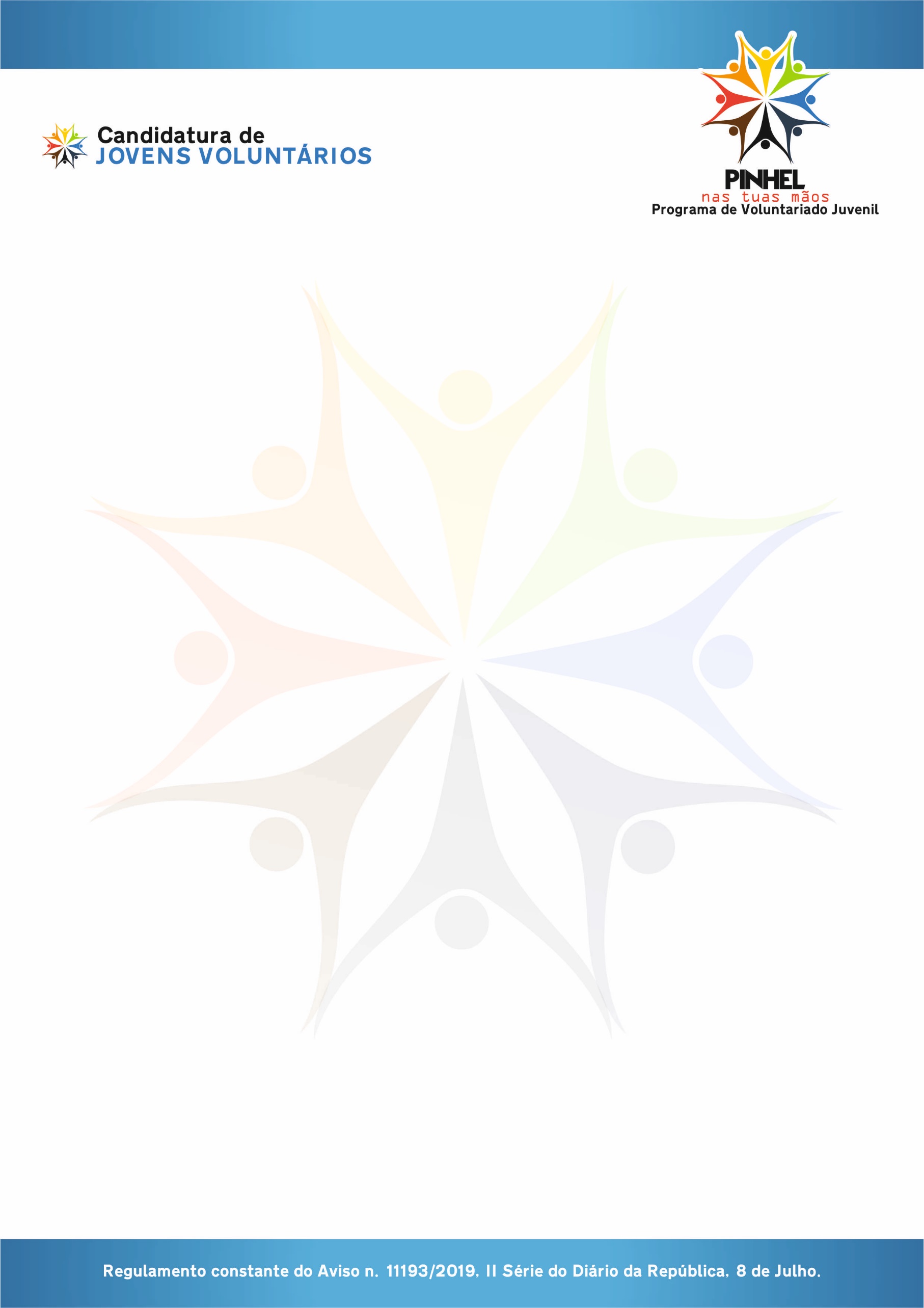 Identificação do Candidato;Nome: __________________________________________________________Idade: _____ anos (entre os 14 e os 30 anos)        Data de Nascimento: ___ / ___ / ______Sexo: Masculino 	Feminino	N.º Cartão Cidadão: ____________ _____NIF: ______________________                     NISS: ______________________Morada: _________________________________________________________Código-Postal: _____ - ____                Localidade: _______________________E-mail: __________________________________________________________Telefone: ________________                  Habilitações: _______________________________________(deve anexar Currículo) IBAN: ___________________________________ (deve anexar documento comprovativo)Situação do Candidato;     Integrado no sistema de ensino;     Formação Profissional;     Conclui a escolaridade obrigatória e não se encontre a exercer qual quer atividade;     Cumpre medida tutelar educativa;Entidade promotora:Nome: ___________________________________________________________Função a desempenhar: _____________________________________________Descrição do projeto candidatado; Caso o candidato não apresente a identificação da entidade promotora onde pretende executar voluntariado, o Município de Pinhel procederá seleção da entidade, de entre as entidades benificiárias candidatas.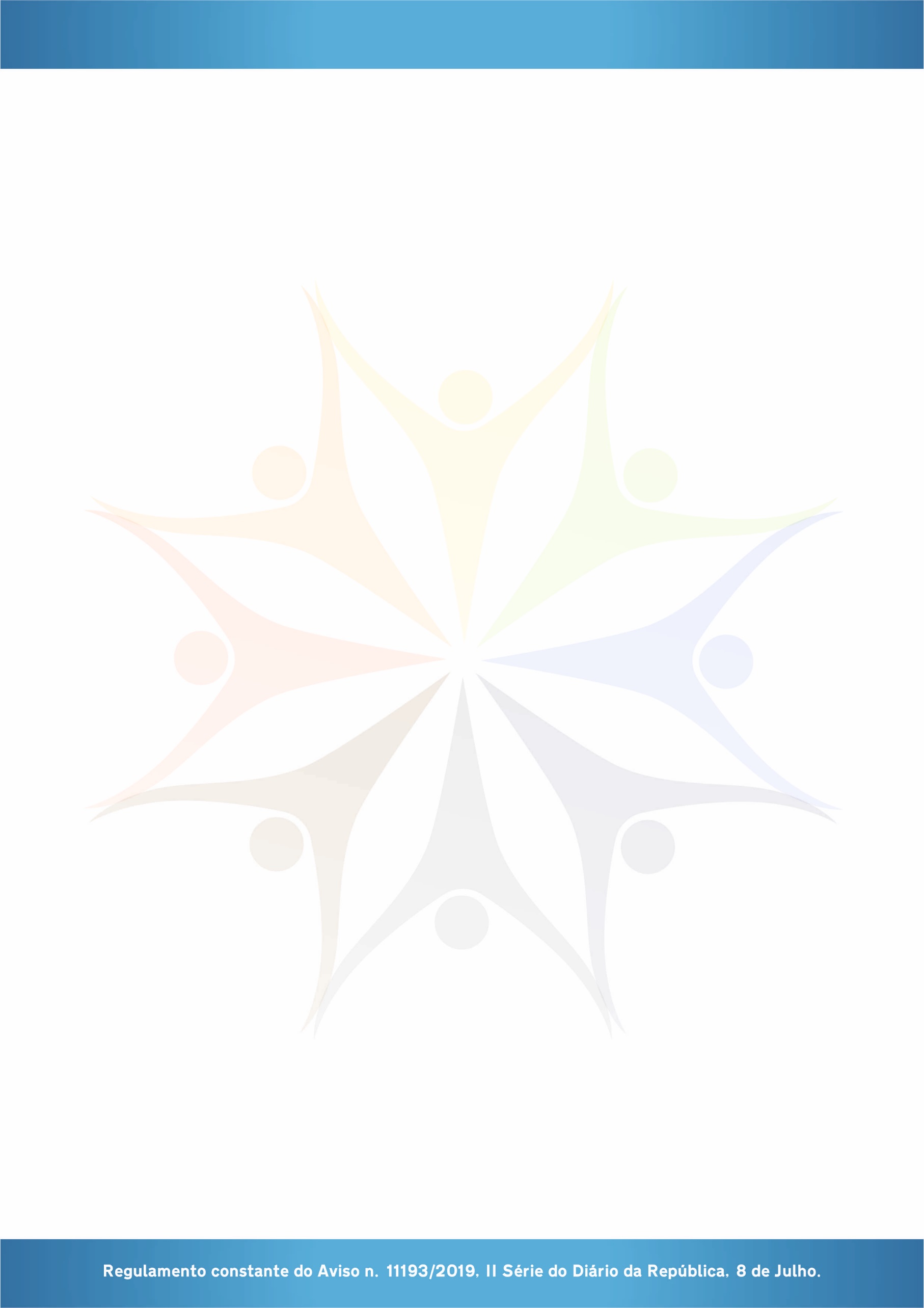 Caso não tenha indicado entidade benificiária, indique a sua ordem a preferência no âmbito das opções a desenvolver no programa de Voluntariado; (assinale com 1 a 4, sendo 1 a Acão de âmbito prioritário e 4 a ação que pretenda ver selecionada em último lugar.       Ações de âmbito social;       Ação de promoção ambiental;       Ação de promoção, divulgação e recuperação do património histórico e cultural;       Outras, de reconhecimento interesse social; __________________________Autorização prestada pelo encarregado de Educação (Necessário quando o(a) candidato(a) seja menor.)Declaro que autorizo o/a _______________________________________________ a participar no programa de Voluntário Juvenil “Pinhel nas Tuas Mãos”.Assinatura: __________________________________________________________(Encarregado de educação)Declaro que tomei conhecimento dos Direitos e Deveres dos Voluntários constantes do artigo dos 10º e 11º do Regulamento Municipal do Programa de Voluntariado Juvenil “Pinhel nas Tuas Mãos”, tem como vem como do disposto nos restantes artigos do regulamento já identificado.Data: ___, agosto de 2020Assinatura:_______________________________________